AppendicesExact wording of the questions:Because of the COVID-19 epidemic, governments are asking everyone to stay home, except for strictly essential work and basic necessities like grocery shopping. How strongly do you support or oppose that decision? (0 to 10 scale; I fully oppose to I fully support)When do you think that governments will allow nearly everyone to go back to work? 		April 2020		May 2020		June 2020		July 2020		August 2020		September 2020		October 2020		November 2020		December 2020		Sometime in 2021		NeverExample of question wording for the two treatments Here is a graph showing the evolution of COVID-19 cases in Canada: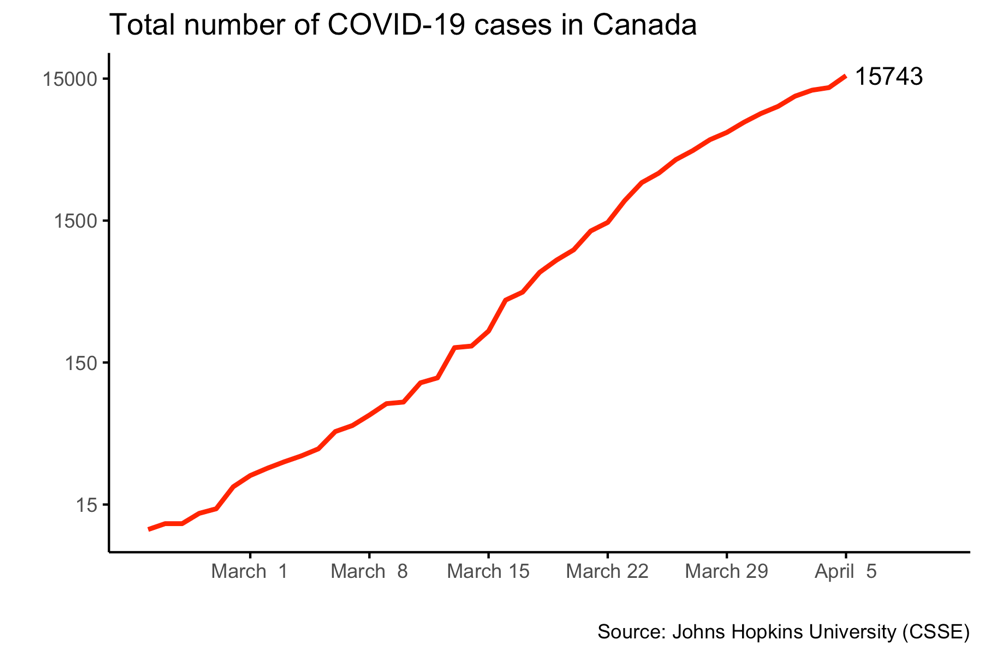 Here is a graph showing the evolution of COVID-19 cases in Canada: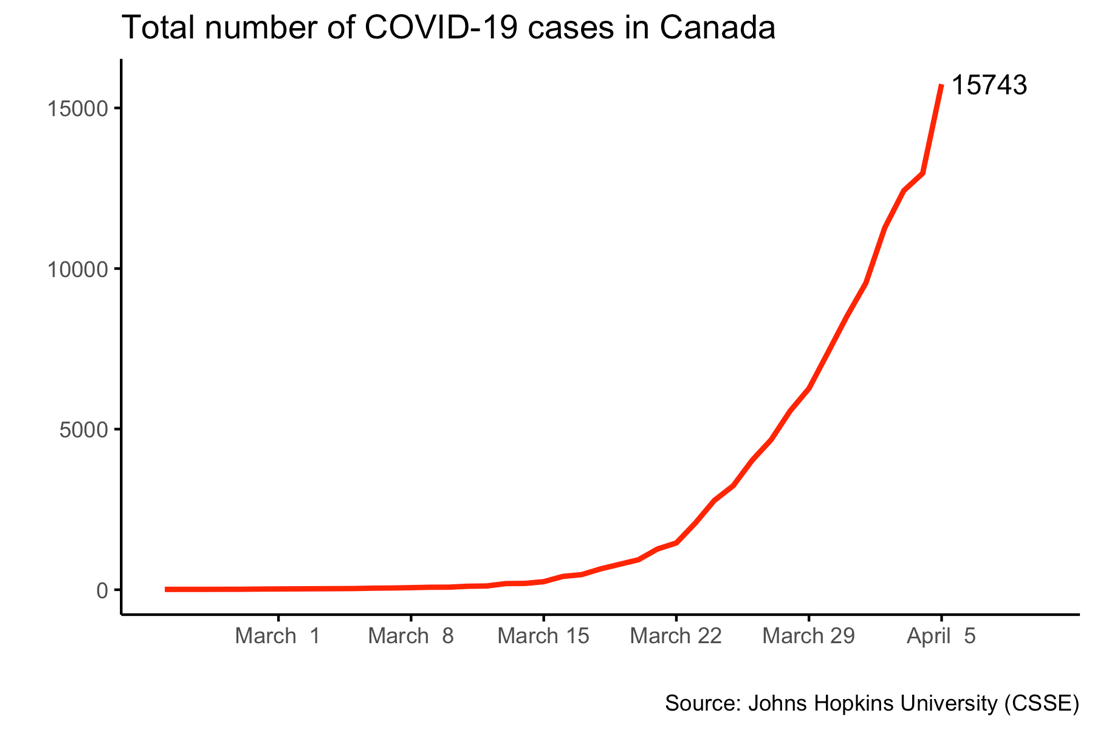 Distribution of the dependent variablesFigure 1: Distribution of responses for the pessimism and support variables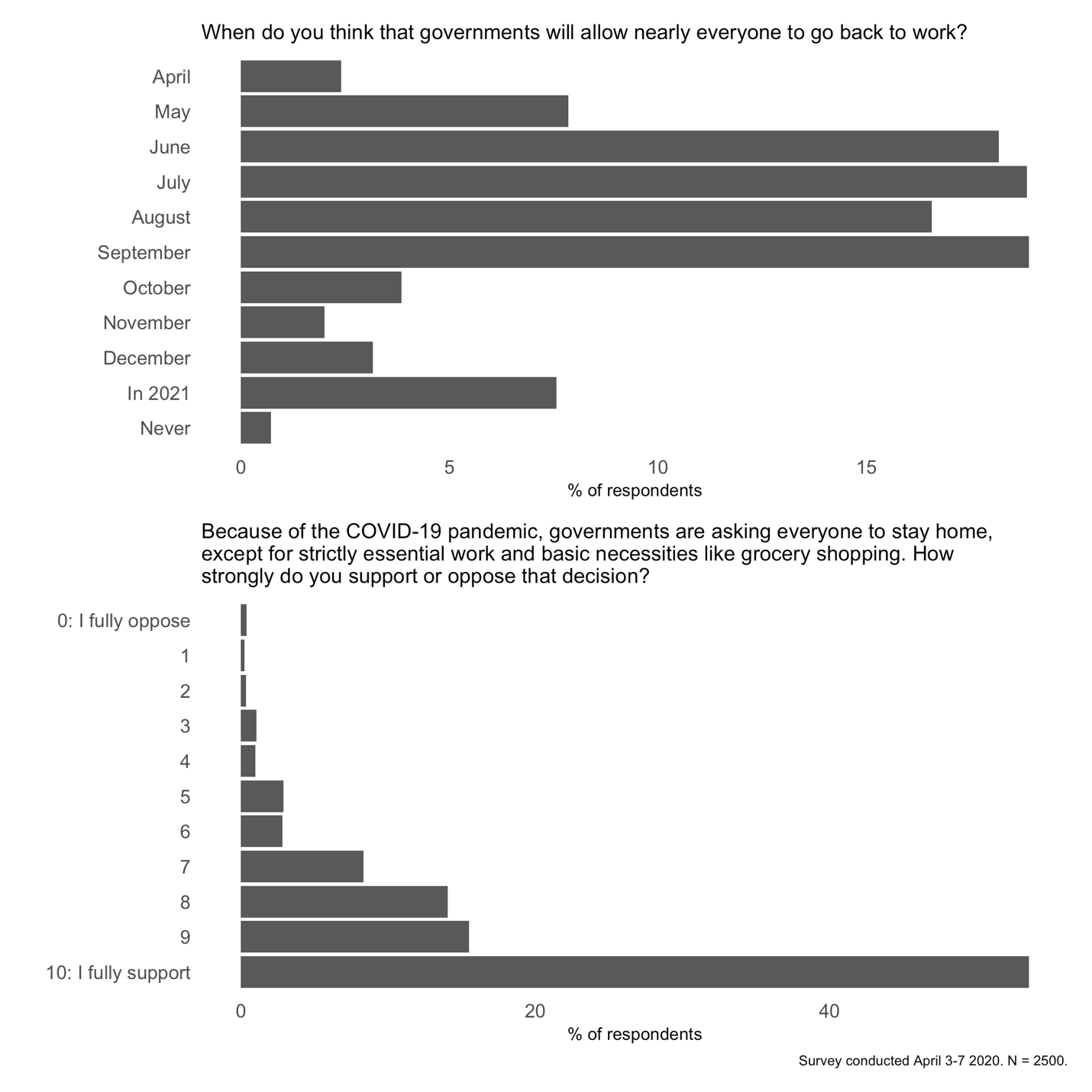 Figure 2: Distribution of responses for the pessimism and support variables by treatment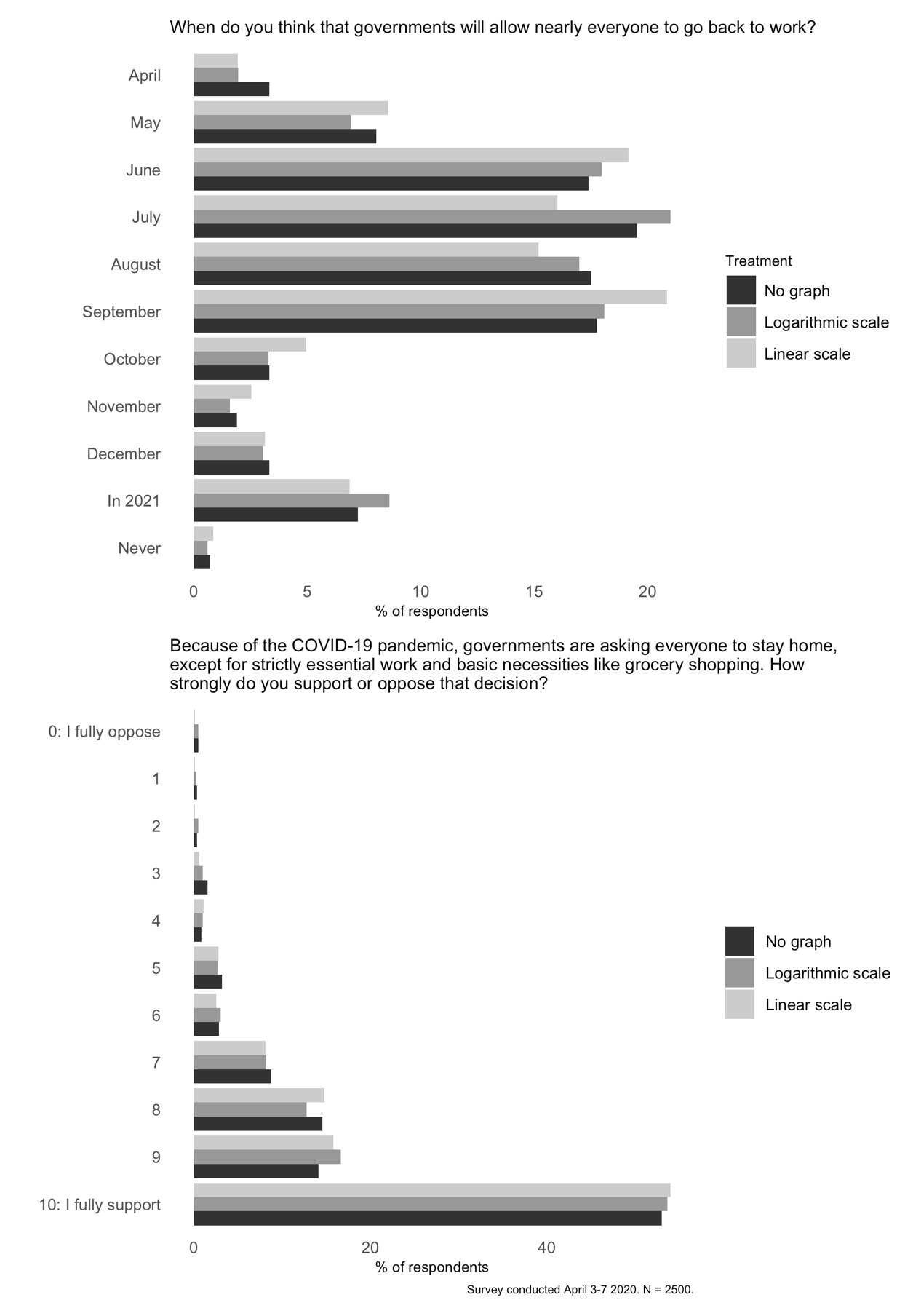 Full regression resultsTable 1. Full results (pessimism) by experimental condition, age group, region, and gender (OLS regression) Table 2: Full results (support) by experimental condition, age group, region, and gender (OLS regression)Lin vs. Log Lin or Log Gender Age Education Region  Linear scale 0.106 (0.111)  Logarithmic scale 0.108 (0.112)  Either Graph 0.107 (0.096)  Women -0.052 (0.091)  30-64 -0.036 (0.126)  65+ 0.289 (0.155)  Education: Low 0.335 (0.189)  Education: Middle 0.135 (0.097)  Quebec -0.155 (0.166)  Atlantic 0.114 (0.220)  Ontario 0.301 (0.155)  Prairies -0.029 (0.217)  BC 0.356 (0.184)  Intercept 4.920 4.920 5.017 4.961 4.891 4.857 (0.078) (0.078) (0.065) (0.112) (0.076) (0.136)  Num.Obs. 2499 2499 2499 2499 2499 2499  R2 0.000 0.000 0.000 0.003 0.002 0.008  Adj.R2 -0.000 0.000 -0.000 0.002 0.001 0.006  AIC 11210.7 11208.7 11209.6 11204.6 11208.0 11198.4  BIC 11234.0 11226.2 11227.1 11227.9 11231.3 11239.1  Log.Lik. -5601.356 -5601.356 -5601.809 -5598.309 -5600.017 -5592.179 Lin vs. Log Lin or Log Gender Age Education Region  Linear scale 0.157 (0.083)  Logarithmic scale 0.078 (0.084)  Either Graph 0.118 (0.072)  Women 0.314 (0.068)  30-64 0.420 (0.093)  65+ 0.831 (0.115)  Education: Low -0.708 (0.141)  Education: Middle -0.071 (0.072)  Quebec 0.086 (0.125)  Atlantic -0.021 (0.166)  Ontario 0.089 (0.116)  Prairies 0.124 (0.163)  BC 0.094 (0.138)  Intercept 8.767 8.767 8.684 8.418 8.934 8.771 (0.059) (0.059) (0.049) (0.084) (0.056) (0.102)  Num.Obs. 2499 2499 2499 2499 2499 2499  R2 0.001 0.001 0.008 0.021 0.010 0.001  Adj.R2 0.001 0.001 0.008 0.020 0.009 -0.001  AIC 9769.6 9768.5 9749.9 9721.4 9747.6 9777.8  BIC 9792.9 9786.0 9767.4 9744.7 9770.9 9818.6  Log.Lik. -4880.811 -4881.259 -4871.960 -4856.698 -4869.821 -4881.909 